Обработка изделий: Кромки фанеры закруглены и шлифованы, окрашены. Для окраски элементов из влагостойкой фанеры применяется водно-дисперсионное покрытие, устойчивое к атмосферному и химическому воздействию. На фанерных элементах нанесено стилизованное изображение износостойкими красками на UV-принтере. Финишное покрытие - водно-дисперсионный лак с добавлением биоцидной добавки НАНОСЕРЕБРО.Изделия из металла имеют плавные радиусы закругления и тщательную обработку швов. Для покрытия изделий из стали используется экологически чистое, обладающее хорошей устойчивостью к старению в атмосферных условиях, стабильностью цвета антикоррозийное, выдерживающее широкий диапазон температур, двойное порошковое окрашивание.В целях безопасности все отдельно выступающие детали и резьбовые соединения закрыты пластиковыми колпачками, края болтов закрыты пластиковыми заглушками.Закладные детали опорных стоек – двойное порошковое окрашивание.Соответствие стандартам: Все изделия ТМ СКИФ спроектированы и изготовлены согласно национальному стандарту РФ, а именно ГОСТ Р52169-2012, ГОСТ Р52168-2012.Оборудование изготовлено по чертежам и техническим условиям изготовителя и соответствует требованиям ТР ЕАЭС 042/2017.Паспорт на изделие: на русском языке, согласно ГОСТ Р 52301-2013, раздел 5.Гарантийный срок на изделия 12 месяцевНазначенный срок службы 10 лет.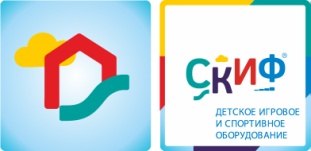 ИО 6.01.02 Песочный дворик ДомикСерия «Счастливое детство»ИО 6.01.02 Песочный дворик ДомикСерия «Счастливое детство»ИО 6.01.02 Песочный дворик ДомикСерия «Счастливое детство»КомплектацияКомплектацияКомплектация Количество Единица 
измерения1БортаВыполнены из влагостойкой фанеры толщиной не менее 21 мм, кромки фанеры тщательно шлифованы,  окрашены в зеленый и желтый цвет. Размеры бортов:  1700х250 мм.4 шт.2ЛавкиВыполнены из влагостойкой фанеры толщиной не менее 18 мм, кромки фанеры тщательно шлифованы, окрашены в красный цвет. Размеры:  1870х205 мм -2 шт. и 1520х205мм - 2 шт.1комплект3Опора крыши и аркиВыполнена из деревянного бруса, кромки бруса  тщательно шлифованы, окрашены в коричневый цвет. Размер не более: 100х100 мм.4шт.4Навес крышиВыполнен из влагостойкой фанеры толщиной не менее 9 мм, кромки фанеры тщательно шлифованы, окрашены в красный цвет. Размеры:  1800х1020 мм.2шт.5АркаВыполнена из влагостойкой фанеры толщиной не менее 18 мм, кромки фанеры тщательно шлифованы, окрашены в желтый цвет. Размеры: 1730х600 мм2шт.6Каркас 
Выполнен из стального уголка 40х40 L=500 мм, металл имеет плавные радиусы тщательную обработку швов, покрыт порошковой краской, 1шт.7Габариты комплекса ДхШхВ, мм1760х1700х20001760х1700х20001760х1700х20008Зона безопасности ДхШ, мм 2870х29302870х29302870х2930